ГОСУДАРСТВЕННОЕ АВТОНОМНОЕ УЧРЕЖДЕНИЕ
ЯРОСЛАВСКОЙ ОБЛАСТИ 
«ИНФОРМАЦИОННОЕ АГЕНТСТВО «ВЕРХНЯЯ ВОЛГА»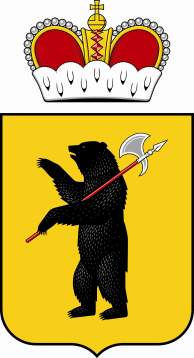 150000, г. Ярославль, ул. Собинова, д.1. E-mail: zakazchik@vvolga-yar.ru Тел./факс (4852) 30-57-39от «11» ноября 2013г. Заинтересованным лицамЗапрос  в целях формированияпредставления о рыночных ценах на поставку вещательного оборудования В настоящее время ГАУ ЯО «Информационное агентство «Верхняя Волга» осуществляет анализ предложений поставщиков вещательного оборудованияВ срок до 14:00 (время Московское) «25» ноября 2013 г. просим представить предложения по цене договора, заключаемого в целях поставки и монтажа вещательного оборудования, в соответствии с приложением № 1 к настоящему запросу.Порядок направления предложений – в простой письменной форме по почте, или курьером, или в форме скана указанного предложения на электронную почту: zakazchik@vvolga-yar.ru (документ должен быть подписан уполномоченным лицом, скреплен печатью организации).Направление предложения от поставщика является подтверждением принятия условий договора.Форма предоставления предложения по стоимости и список оборудования и сопутствующих услуг – в приложении №1.Проект договора – в приложении № 2.Директор ГАУ ЯО «Информационное агентство «Верхняя Волга»                 А.В. Кукин                               Приложение № 1 к запросуФОРМАпредоставления стоимости оборудованияНА БЛАНКЕ ОРГАНИЗАЦИИ В ГАУ ЯО «Информационное агентство «Верхняя Волга»от:______________________________«___» ________2013г.В соответствии с условиями договора по поставке вещательного оборудования, проект которого изложен в запросе в целях формирования представления о рыночных ценах (Приложение №2 к запросу), предлагаем цену (название организации), включающую в себя все расходы по выполнению договора, в том числе налоговые:______________________(прописью) рублей.Цена поставки:Цена монтажа и пуско-наладки:от (название организации)должность

____________________/ФИО/М.П.  Приложение № 2 к запросуДОГОВОР № ______г. Ярославль						                                        	«____» _______________2013 г.  ___________________________, именуемое в дальнейшем Поставщик, в лице _____________________, действующего на основании __________, с одной стороны, и государственное автономное учреждение Ярославской области «Информационное агентство «Верхняя Волга», в лице директора Кукина Александра Валерьевича, действующего на основании Устава, именуемое в дальнейшем Заказчик, с другой стороны, а совместно «Стороны», заключили настоящий договор (далее «Договор») о нижеследующем:ПРЕДМЕТ ДОГОВОРАПоставщик обязуется поставить и смонтировать оборудование (товар), перечисленное в Приложение № 1 к настоящему договору, Заказчику, а Заказчик обязуется принять и оплатить товар, ассортимент, количество, наименование и цена которого определяются в Приложении № 1, являющееся неотъемлемой частью настоящего Договора.Монтаж производится в соответствии с техническими данными, изложенными в приложении № 2 к настоящему Договору, являющемуся его неотъемлемой частью.ПОРЯДОК И УСЛОВИЯ ПОСТАВКИ, ОКАЗАНИЯ УСЛУГ. КАЧЕСТВО И КОМПЛЕКТНОСТЬ ТОВАРАПоставка и монтаж должны быть осуществлены до «15» мая 2014 года. Указанный срок может быть скорректирован в зависимости от погодных условий по согласованию с Заказчиком.Поставка и монтаж осуществляются в соответствии с условиями настоящего Договора. Местом поставки является место монтажа оборудования.Перед поставкой Заказчик в течение 30 (тридцати) дней с даты заключения Договора или не позднее, чем за 30 (тридцать) дней до дня поставки товара, сообщает информацию для настройки оборудования под конкретный ТВ-канал, Поставщик по предоставленной информации осуществляет настройку ТВ-передатчиков. После настройки ТВ-передатчиков Поставщик информирует Заказчика о готовности к поставке и монтажу товара, а Заказчик предоставляет Поставщику информацию о распределении товара по местам монтажа. Данная информация должна быть предоставлена не позднее 3 (трех) рабочих дней до дня поставки.Конкретный день поставки устанавливается Поставщиком по согласованию с Заказчиком. Монтаж осуществляется Поставщиком в соответствии с условиями настоящего Договора.Каждый элемент оборудования, каждое наименование должны обеспечивать эффективную работу всего комплекса. Поставка частей или наименований оборудований, которые по техническим причинам не подходят, не работают с другими элементами комплекса оборудования, является основанием для наступления ответственности, установленной в настоящем Договоре.Переход риска случайной гибели, повреждения товара происходит от Поставщика к Заказчику с момента подписания товарной накладной, актов выполненных работ по монтажу  уполномоченными представителями Поставщика и Заказчика.Поставщик несет ответственность за качество и кондиционность поставляемого товара, и его соответствие действующим стандартам на данный вид товара и подтверждаться действующими сертификатами качества, предусмотренными законодательством Российской Федерации, за качество работ по настоящему Договору.Упаковка товара должна обеспечивать его сохранность при транспортировке при условии бережного с ним обращения.В случае, обнаружения брака и/или недостачи товара, Заказчик после его монтажа Поставщиком обязан немедленно известить Поставщика о нарушении условий о количестве, об ассортименте, о качестве, о комплектности, о таре, сделать отметки об этом в акте о расхождении по количеству и качеству товара. Акт о расхождении по количеству и качеству товара должен быть подписан уполномоченными представителями обеих Сторон.В случае невыполнения правила, предусмотренного п. 2.10. Поставщик вправе отказаться полностью или частично от удовлетворения требований Заказчика о передаче ему недостающего количества товара, замене товара, о затаривании и/или об упаковке товара.2.12.     Приемка товара по качеству осуществляется Покупателем в течение 14 (четырнадцати) рабочих дней с момента начала эксплуатации товара.2.13.   В случае ненадлежащего качества товара Заказчик вправе по своему выбору потребовать:2.13.1. Соразмерного устранения недостатков в разумный срок после извещения Поставщика Покупателем.2.13.2.   Возмещения своих расходов на устранение недостатков товара.2.13.3. Замены товара.2.13.4. Решения, принятые Заказчиком по пп.2.13.1-2.13.3 не влияют на ответственность Поставщика. 2.14. В случае существенного нарушения требований к качеству товара (обнаружения неустранимых недостатков, недостатков, которые не могут быть устранены без несоразмерных расходов или затрат времени, или выявляются неоднократно, проявляются вновь после их устранения и других подобных недостатков) Заказчик вправе по своему выбору:2.14.1. Отказаться от исполнения Договора и потребовать возврата оплаченной цены договора.2.14.2. Потребовать замены товара ненадлежащего качества таким же товаром надлежащего качества. В таком случае применяются еще дополнительно санкции по договору по основаниям просрочки выполнения обязательств по Договору.ЦЕНЫ И ПОРЯДОК РАСЧЕТОВОбщая цена по настоящему Договору составляет ______________ (____________________) рублей, в том числе НДС ____________ (_____________) рубля ____ (_______) копейки.Общая цена по настоящему Договору состоит из:Суммарной стоимости поставки всего количества товара, исходя из цены за единицу соответствующего вида товара, и указанной в приложении № 1 к настоящему Договору.Суммарной стоимости монтажа товара по всем местам монтажа, установленным в Приложении № 2 к Договору. Оплата товара, оказанных услуг производится в российских рублях на основании счета, выставленного Поставщиком, подписанных Сторонами товарных накладных, актов сдачи-приемки оказанных услуг. Все сопутствующие расходы Поставщика, которые прямо не указаны в приложениях к настоящему Договору, осуществляются в пределах общей цены поставки товара. Оплата Договора товара осуществляется путем перечисления денежных средств на расчетный счет Поставщика в следующем режиме:3.4.1. Предоплата в размере ________ (не более 80% от общей цены Договора) от общей стоимости настоящего Договора осуществляется в течение 2 (двух) банковских дней с момента поступления счета на предоплату.3.4.2. Полная оплата по настоящему Договору осуществляется в течение 10 (десяти) банковских дней со дня монтажа и после подписания акта выполненных работ и получения счета Заказчиком. Обязательство Заказчика по оплате считается исполненным после зачисления денежных средств на счет Поставщика.Стоимость единицы товара, работы, установленные в настоящем Договоре, являются фиксированными и должны оставаться неизменными до конца выполнения обязательств по Договору. Изменения Поставщиком цен товара, работ в течение срока действия Договора допускается только по взаимному согласию Сторон.СРОК ДЕЙСТВИЯ ДОГОВОРА И ПОРЯДОК РАЗРЕШЕНИЯ СПОРОВДействие настоящего Договора распространяется на правоотношения, возникшие между Сторонами, с «__» _____________ 2013 года и до полного исполнения Сторонами обязательств по Договору.Все споры и разногласия по вопросам, не нашедшим своего разрешения в тексте данного Договора, решаются путем переговоров сторон на основе законодательства Российской Федерации.В случае невозможности достижения соглашения, споры сторон решаются в Арбитражном суде Ярославской области. При этом претензионный порядок урегулирования спора является обязательным. Срок для мотивированного ответа устанавливается в 20 (двадцать) календарных дней со дня получения претензии от другой стороны. ПРАВА И ОБЯЗАННОСТИ СТОРОН5.1. Поставщик обязан:5.1.1. Передать Заказчику товар надлежащего качества, в надлежащей упаковке завода производителя, в надлежащем количестве и ассортименте согласно Счету и в согласованный Сторонами срок. Моментом передачи считается момент подписания Сторонами в отношении всех комплектов из места монтажа акта выполненных работ и товарной накладной.5.1.2. Одновременно с передачей товара передать Заказчику технический паспорт, и (либо) инструкцию по эксплуатации товара, и сертификаты качества на товар завода производителя.5.1.3. Поставщик обязан оказать осуществить монтаж товара, перечисленного в Приложении № 1, в соответствии с технической документацией в соответствии с Приложением № 2, требованиями СНиПов и ГОСТов.5.1.4. Поставщик обязан приступить к монтажу товара в день его поставки на объект Заказчика. 5.1.5. Доставить к месту оказания монтажа инструменты, материал, оборудование и иные технические средства, необходимые для выполнения работ по монтажу.5.1.6. Обеспечить на объекте монтажа соблюдение правил по технике безопасности производственных работ, охране труда и пожарной безопасности.5.1.7. В случае ненадлежащего выполнения монтажа Исполнитель не вправе ссылаться на то, что Заказчик не осуществлял контроль и надзор за его выполнением.5.1.8. Обязательства Поставщика по поставке товара и монтажу считаются выполненными с момента подписания Сторонами Акта приема-сдачи товара и актов выполненных работ.5.1.9. Осуществить монтаж оборудования в соответствии с настоящим Договором, результатом которого является смонтированное оборудование, использование которого может осуществляться в штатном режиме.5.1.10. В течение срока дополнительной гарантии обеспечить работоспособность, ремонт оборудования без взимания дополнительной платы того же объема, что и при гарантийном обслуживании, за исключением замены.5.2. Заказчик обязан:5.2.1. Обеспечить приемку товара с момента его поступления в место назначения в соответствии с пп.2.2 Договора, за исключением случаев, когда он вправе потребовать замены товара или отказаться от исполнения данного Договора.5.2.2. Осуществить проверку при приемке товара по количеству, качеству и ассортименту, составить и подписать соответствующие документы (акт, накладную и т.д.).5.2.3. Сообщить Поставщику телеграммой, телефаксом или иным способом о замеченных при приемке или в процессе эксплуатации недостатках товара, результатов монтажа в течение 30 (тридцати) рабочих дней с момента приемки товара.5.2.4.  Оплатить поставку и сопутствующие работы в сроки, установленные Договором.5.2.6. Обеспечить доступ сотрудникам Поставщика на объект монтажа. Запретить доступ на объект монтажа всех сотрудников, за исключением случаев, когда такое присутствие обязательно в силу требований законодательства РФ или для контроля качества монтажа товара. 5.3. Поставщик вправе:5.3.1. Потребовать от Заказчика принять товар в течение 3 (трех) банковских дней в случаях, когда Заказчик в нарушение законодательства Российской Федерации или настоящего Договора отказывается его принять. При этом расходы по хранению, транспортировке (доставке и отгрузки) товара в пределах цены поставки оборудования ложатся на Заказчика.5.4. Заказчик вправе:5.4.1. Предъявить требования, связанные с недостатками товара, при обнаружении недостатков в течение гарантийного срока по настоящему Договора путем направления письменной претензии Поставщику в течение 14 (четырнадцати) календарных дней с момента выявления недостатков.5.4.2. Осуществлять контроль и надзор за ходом и качеством монтажа, соблюдением сроков, не вмешиваясь при этом в оперативно-хозяйственную деятельность Поставщика.5.4.3. Требовать от Поставщика исполнения обязательств по Договору в полном объеме.5.4.4. Расторгнуть настоящий Договор в одностороннем порядке в течение 5 (пяти) календарных дней и требовать возврата сторон в первоначальное состояние (состояние, которое было до заключения настоящего договора, исполнитель при этом не освобождается от санкций, наступающих в случаях, установленных в настоящем договоре), в следующих случаях:- установления факта неготовности Поставщика по истечении срока, установленного в пп.2.1. настоящего Договора;- не соответствие поставленного оборудования или наименования оборудования требованиям, установленным в Приложении № 1 к Договору;- установление факта несоответствия Поставщика и поставляемого оборудования требованиям, установленным в конкурсной документации, в результате проведения которого был заключен настоящий договор.5.4.5. Отказаться от части Договора, к исполнению которой Поставщик еще не преступил, при условии завершения исполненной части Договора. В таком случае Поставщик не вправе требовать от Заказчика исполнения Договора за исключением исполненной части. 	ОТВЕТСТВЕННОСТЬ СТОРОНСторона, не исполнившая или ненадлежащим образом исполнившая обязательства по настоящему Договору, обязана возместить другой стороне причиненные таким неисполнением убытки.За несвоевременное исполнение обязательств Заказчиком по оплате Поставщик вправе взыскать от Заказчика пени в размере 0,1% от стоимости неоплаченного товара за каждый день просрочки, но не более 5% от цены Договора. В случае, если Заказчик обнаружил, что Поставщик не готов осуществить поставку по истечению срока, установленного пп.2.1. настоящего Договора, Заказчик вправе расторгнуть настоящий Договор в одностороннем порядке, требовать возврата уплаченных сумм по Договору и уплаты Поставщиком штрафа в размере 10% от стоимости поставки оборудования.В случае просрочки выполнения обязательств Заказчик вправе требовать от Поставщика уплаты штрафа в размере 1% от стоимости поставки или работ, выполнение которых задерживается по вине Поставщика, за каждый день просрочки, но не более 5% от общей цены Договора. Если просрочка превышает 10 (десять) календарных дней, Заказчик вправе отказаться от выполнения неисполненной части договора и потребовать возврата предоплаты, если она осуществлялась, а также уплаты штрафа в 5% от возвращаемой суммы.В случае отказа Поставщика от выполнения пп. 5.1.10 Договора Заказчик вправе требовать возмещения понесенных расходов и уплаты штрафа в размере 10% от стоимости ремонта. При нарушении нескольких условий по Договору, уплата штрафов по Договору не исключает обязанность уплаты штрафа по другим. За нарушение сроков поставки товара, предусмотренных настоящим договором, Заказчик вправе предъявить Поставщику требования об уплате штрафной неустойки в размере 0,1% от стоимости непоставленного в срок товара за каждый день просрочки.Поставщик освобождается от обязанности уплаты штрафа, если докажет, что условия по Договору нарушены не по его вине.За неисполнение или ненадлежащее исполнение прочих обязательств по настоящему Договору стороны несут взаимную ответственность в соответствии с законодательством Российской Федерации.Взыскание неустоек и процентов не освобождает сторону, нарушившую Договор, от исполнения обязательств в натуре.ФОРС-МАЖОРНЫЕ ОБСТОЯТЕЛЬСТВАВ случае наступления обстоятельств непреодолимой силы, вызванных прямо или косвенно проявлением, например, наводнения, пожара, землетрясения, эпидемии, военных конфликтов, террористических актов, гражданских волнений, забастовки, а также обстоятельств, ставших следствием предписаний, приказов или иного административного вмешательства со стороны государственных органов и органов местного самоуправления, или каких-либо других постановлений, административных или правительственных ограничений, оказывающих влияние на выполнение обязательств сторонами по настоящему Договору, или иных обстоятельств, находящихся вне разумного контроля сторон, сроки выполнения этих обязательств соразмерно отодвигаются на время действия указанных обстоятельств, если они значительно влияют на выполнение в срок всего Договора или той его части, которая подлежит выполнению после наступления обстоятельств форс-мажора.Стороны должны незамедлительно известить письменно друг друга о начале и окончании обстоятельств, препятствующих выполнению обязательств по настоящему Договору.Сторона, ссылающаяся на форс-мажорные обстоятельства, обязана предоставить для их подтверждения документ компетентного государственного органа.ЗАЩИТА ИНФОРМАЦИИУчетно-отчетная документация, используемая Сторонами при исполнении настоящего договора, которой Стороны могут обмениваться в процессе исполнения Договора, включая цены, (за исключением цен в открытых прайс-листах, информации, открытой в силу выполнения требований законодательства РФ) является конфиденциальной.Настоящим Стороны устанавливают, что информация любого рода и свойства, полученная любой из Сторон в процессе исполнения настоящего Договора от другой Стороны, должна использоваться исключительно в целях исполнения настоящего Договора, включая урегулирование конфликтных ситуаций / спорных вопросов, и не будет раскрыта третьим лицам без предварительного разрешения другой Стороны.ЗАКЛЮЧИТЕЛЬНЫЕ ПОЛОЖЕНИЯДоговор составлен в двух экземплярах, имеющих одинаковую юридическую силу, по одному для каждой из сторон.Во всем остальном, что не предусмотрено настоящим Договором, стороны руководствуются законодательством Российской Федерации, при этом в части Договора, соответствующей поставке, стороны руководствуются соответствующими нормами ГК РФ, все остальное регулируется нормами ГК РФ о возмездном оказании услуг.Любые изменения и дополнения к настоящему Договору действительны при условии, если они совершены в письменной форме, подписаны надлежаще уполномоченными на то представителями сторон и скреплены печатями.Все Приложения к настоящему Договору являются его неотъемлемой частью, их изменения или дополнения происходят в порядке согласно п. 9.3. настоящего Договора.Настоящий Договор может быть расторгнут по соглашению Сторон и (или) по основаниям, предусмотренным настоящим Договором и законодательством Российской Федерации.Настоящий Договор заключен в соответствии со ст. 421 Гражданского кодекса РФ. ЮРИДИЧЕСКИЕ АДРЕСА И БАНКОВСКИЕ РЕКВИЗИТЫ СТОРОНПриложение № 1к договору № ___ от «___» _________ 2013г.Спецификация поставляемого оборудованияПриложение № 1к договору № ___ от «___» _________ 2013г.Техническое задание по монтажу оборудованияМесто поставки/монтажа и пуско-наладкиУсловия монтажа и пуско-наладки оборудованияМонтаж оборудования выполнять с учетом минимальной протяженности кабелей, наличия существующего оборудования, удобств эксплуатации, с учетом развития, и соблюдения норм технического проектирования, и учетом технической документации по монтажу фирмы поставщика оборудования, а также на основании материалов, приведенных в спецификации. 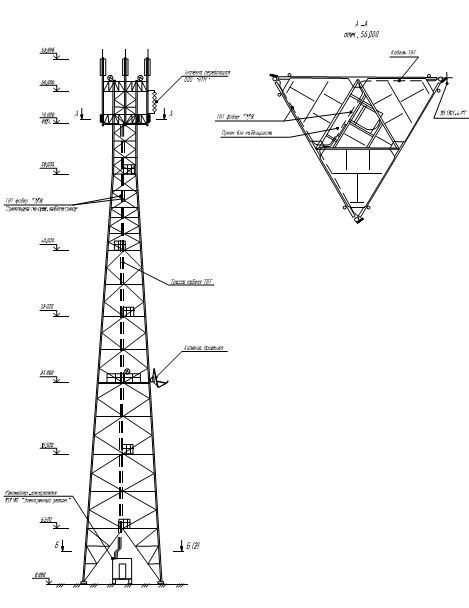 Рис. 1. Схема размещения оборудования на опореУстановить  наружное  оборудование:  передающую  антенну  типа  «ЗИГЗАГ  ДПТА-4РТ»  и  приемную параболическую  антенну типа «СУПРАЛ» - 1,2 метра. Передающую антенну  типа «ЗИГЗАГ ДПТА-4РТ» установить на существующую трубостойку диаметром 89 мм на отметке 56 метров. Для крепления использовать штатные крепления антенны, поставляемые в комплекте. Передающую антенну соединить с  тв-передатчиком при помощи фидера 7/8 дюймов. Крепление фидера 7/8 дюйма выполнить при помощи крепежа, идущего в комплекте крепления фидера с шагом 1 метр. Фидер  завести в контейнер-аппаратную  через  кабельный  ввод (панель Fimo).Приемную антенну типа «СУПРАЛ» разместить на первой антенной площадке на высоте 24 метра.  Крепление  антенны  к  конструкции  антенной  опоры  осуществить  штатным U-образным кронштейном. Приемную антенну соединить с приемником кабелем RG6 уличного исполнения. Прокладку кабелей до ввода в контейнер-аппарантую произвести вдоль мачты по существующему кабельросту.  Кабель RG6 прикрепить к фидеру 7/8  дюйма атмосфероустойчивыми пластиковыми стяжками, завести в контейнер-аппаратную  через  кабельный  ввод (панель Fimo).При монтаже антенн и кабелей обеспечить надежную герметизацию соединений всех элементов АФУ (разъем кабеля и т.п.).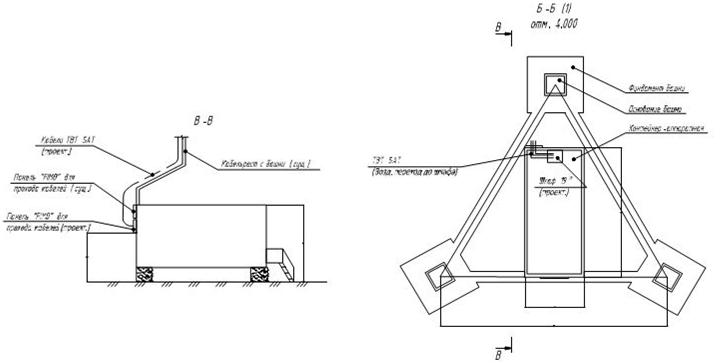 Рис.2. Схема ввода кабелей в контейнер-аппаратнуюВнутреннее оборудование установить в проектируемый  19-ти дюймовый настенный  телекоммуникационный  шкаф  высотой  12U  (630*600*420  мм).  Шкаф разместить  в контейнере-аппаратной КП ЯО «Электронный регион», находящийся на территории возле башни. Установку оборудования производить согласно Рис. 3.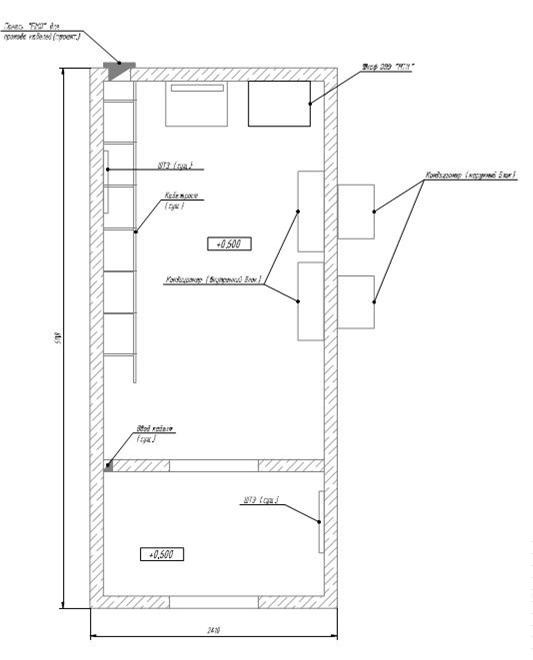 Рис. 3. Схема размещения оборудования в контейнере-аппаратной 	Состав внутреннего оборудования указан в спецификации. Размещение его в шкафу произвести в соответствии с Рис.4.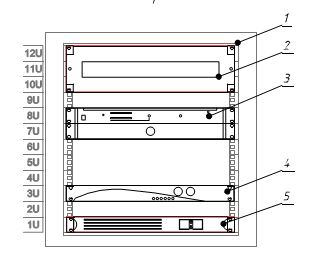 1. Настенный шкаф 12U 2. ВРУ (высота 3U) 3. ТВ-передатчик (высота 1U)3a. Модулятор (применять при мощности тв-передатчика 10Вт) (высота 2U)4. Спутниковый приемник (процессор) (высота 1U)5. Источник бесперебойного питания (высота 1U) Рис. 4. Схема размещения оборудования в настенном шкафу Осуществить электроснабжение устанавливаемого оборудования переменным током напряжением  220В 50 Гц от существующего вводного электрощита «ЩР-380/220», расположенного в контейнере-аппаратной КП ЯО «Электронный регион» согласно выданных ТУ. Подключение выполнить кабелем с внешней изоляцией, не распространяющей горение марки ВВГнг-3х1,5. Расчетная мощность потребления проектируемого оборудования: не более 120 Вт.  Для защиты кабельной линии ниже существующего ЩР установить внутри проектируемого навесного шкафа щиток учета и распределения (ВРУ) с электрооборудованием, указанным в спецификации. Распределение электропитания на  технологическое оборудование осуществить через розеточные панели устанавливаемые на DIN-рейку.Заземление  внешних  антенн  выполнить  на  металлоконструкции  существующей системы молниезащиты АМС. Заземление внутреннего оборудования выполнить на существующую шину технологического заземления контейнера-аппаратной Все открытые металлические части проектируемых кабеленесущих систем должны быть заземлены. Защиту от наведения и заноса высокого потенциала по антенному фидеру обеспечить установкой в разрыв антенно-фидерных устройств защиты. Использовать существующие контуры заземлении и молниезащиты.В процессе строительно-монтажных работ и эксплуатации необходимо строго соблюдать нормы и правила по технике безопасности и охране труда. В соответствии с требованиями ПУЭ, СНИП 12-03-2О01, СНИП 12-03-2О02, ПТЭЭП. ПОТ РО 45-002-94 (с изм. 1998г.) предусмотреть; -заземление (зануление) корпусов оборудования, элементов электроустановок;  -укладку диэлектрических ковров перед электрооборудованием; -обеспечение условии груда персонала в соответствии с требованиями «Правил по  охране труда на радиопредприятиях» ПОТ РО 45-002-94 (с изм. 1998 г.); -обеспечение с проверкой знаний обслуживающего персонала в соответствии с правилами по охране труда на радопредприятиях» ПОТ РО 45-002-94(с изм 1998 г.); -использование специальной обуви и одежды в соответствии с правилами по охране труда на радопредприятиях» ПОТ РО 45-002-94(с изм 1998 г.); -размещение оборудования с эксплуатационными проходами в соответствии ВНТП 212-93; -соединение блоков, входящих в состав РТО, следует выполнять только при отключенном питании. Электромонтажные работы производить в строгом соответствии с требованиями ПУЭ (изд.7), СНиП 3.05.06-85. Монтаж производить звеном монтажников-высотников 4-5 разрядов с обеспечением требований по технике безопасности работ на высоте при монтаже стальных конструкций.Монтаж должен быть осуществлен с пуско-наладкой оборудования, результатом которой является готовность оборудования к использованию по назначению и в соответствии с настоящим техническим заданием. Стоимость монтажа и пуско-наладки  оборудования.№НаименованиеЦена, руб.Кол-во, шт.Стоимость, руб.ТВ-передатчики1Передатчик телевизионный аналоговый дециметрового диапазона "Сигма-А10",  Рвых=1-10Вт (вых. разъем N-fеmаlе) Настройка ТВ-передатчиков по заявке Заказчика (диапазон от 21 до 60 ТВК)11Антенно-фидерные устройства2Передающая ТВ-антенна дециметрового диапазона, типа Зигзаг модель 4РТ, N-fеmale, горизонтальная поляризация круговая ДН Ку=9дБц113Фидер 7/8 70 м. с соединителями 7/16 (N-female-N-female) на барабане 100104Фидер 7/8 50 м. с соединителями 7/16 (N-female-N-female) на барабане 10015Джампер 1/2'' flех длиной 1,5м (с разъемами N-male-N-male)226Комплект приемного спутникового оборудования с монтажем и настройкой, в составе:                                          1.антенна приемная Супрал 1,2м;                                                   2.кронштейн д/антенны;                                                                   3.МШУ линейной поляризации (гет. 9750/10600); 4.процессор PBI DCH-3100P-20S2;                                                  5.САМ-модуль IRDETO Pro;                                                                 6.кабель RG-6 Cavi ARCOBALENO (50метров);                                7.кабельный разем F-типа (2 шт.);                                                  9.нейлоновые стяжки (50 шт.)117Шкаф настенный для монтажа оборудования ЦМО ШРН-12.650  (или аналог)118Источник бесперебойного питания Eaton 5P850  (или аналог)119Комплект для рэкового крепления оборудования 1110Щиток учета электроэнергии ШУЭ 1/1-01-Ф (или аналог) в комплекте: 1.Меркурий 201.00 220В, 5-50А кл.1
2.ВКЗ21-32С.131 32А, 30Ма
3.ВА-24-29-14 10А
4.С5-35В,100А –2шт.1111Комплект электрических кабелей для подключения ШУЭ1112Комплект метизов для крепления шкафов на стену11ИТОГО на общую суммуИТОГО на общую суммуИТОГО на общую суммуИТОГО на общую сумму№Высота башниПочтовый адрес установки башни (при наличие)БашниСтоимость монтажа и пуско-наладки, руб.170г. Углич, ул. Совхозная, 7а   ЭР260п. Большое Село, Большесельский р-н   ЭР360п. Борисоглебский, Борисоглебский р-н   ЭР470п. Брейтово, Брейтовский р-н   ЭР560г. Данилов, Соборная пл., 14а   ЭР640с. Середа, Даниловский р-н   ЭР760г. Мышкин, ул. Угличская, 94   ЭР870п. Борок, Некоузский р-н   ЭР960п. Новый Некоуз, Некоузский р-н   ЭР1070г. Пошехонье, Пошехонский р-н   ЭР1160п. Октябрьский, Рыбинский р-н   ЭРИТОГО, стоимость монтажа и пуско-наладки, руб.ИТОГО, стоимость монтажа и пуско-наладки, руб.ИТОГО, стоимость монтажа и пуско-наладки, руб.ИТОГО, стоимость монтажа и пуско-наладки, руб.ПОСТАВЩИК:ЗАКАЗЧИК:Государственное автономное учреждение Ярославской области «Информационное агентство «Верхняя Волга»ИНН 7604026974КПП 760401001ОГРН 1027600683065ОКПО 21675067Юридический адрес: 150000, г. Ярославль, ул. Собинова, 1Адрес доставки: 150000, г. Ярославль, ул. Собинова, 1Телефон: (4852) 30-57-39Р/с 40603810842000129801в Ярославский филиал ОАО «Промсвязьбанк»К/с 30101810300000000760БИК 047888760Должность__________________ /____________/М.П.Директор_____________________/А.В. Кукин/М.П.№НаименованиеЦена, руб.Кол-во, шт.Стоимость, руб.ТВ-передатчики1Передатчик телевизионный аналоговый дециметрового диапазона "Сигма-А10",  Рвых=1-10Вт (вых. разъем N-fеmаlе).Настройка ТВ-передатчиков по заявке Заказчика (диапазон от 21 до 60 ТВК)11Антенно-фидерные устройства2Передающая ТВ-антенна дециметрового диапазона, типа Зигзаг модель 4РТ, N-fеmale, горизонтальная поляризация круговая ДН Ку=9дБц113Фидер 7/8 70 м. с соединителями 7/16 (N-female-N-female) на барабане 100104Фидер 7/8 50 м. с соединителями 7/16 (N-female-N-female) на барабане 10015Джампер 1/2'' flех длиной 1,5м (с разъемами N-male-N-male)226Комплект приемного спутникового оборудования с монтажем и настройкой, в составе:                                               1.антенна приемная Супрал 1,2м;                                                   2.кронштейн д/антенны;                                                                   3.МШУ линейной поляризации (гет. 9750/10600); 4.процессор PBI DCH-3100P-20S2;                                                  5.САМ-модуль IRDETO Pro;                                                                 6.кабель RG-6 Cavi ARCOBALENO (50метров);                                7.кабельный разем F-типа (2 шт.);                                                  9.нейлоновые стяжки (50 шт.)117Шкаф настенный для монтажа оборудования ЦМО ШРН-12.650 (или аналог)118Источник бесперебойного питания Eaton 5P850  (или аналог)119Комплект для рэкового крепления оборудования 1110Щиток учета электроэнергии ШУЭ 1/1-01-Ф (или аналог) в комплекте: 1.Меркурий 201.00 220В, 5-50А кл.1
2.ВКЗ21-32С.131 32А, 30Ма
3.ВА-24-29-14 10А
4.С5-35В,100А –2шт.1111Комплект электрических кабелей для подключения ШУЭ1112Комплект метизов для крепления шкафов на стену11ИТОГО на общую суммуИТОГО на общую суммуИТОГО на общую суммуИТОГО на общую суммуОТ ПОСТАВЩИКА:ОТ ЗАКАЗЧИКА:Должность__________________ /____________/М.П.Директор_____________________/А.В. Кукин/М.П.№Высота башниВысота основания башни над уровнем моряГеографические координаты башни в системе координат WGS-84Географические координаты башни в системе координат WGS-84Почтовый адрес установки башни (при наличие)Башни170117, 00 м38.336666666666757.5361111111111г. Углич, ул. Совхозная, 7а   ЭР260134,20 м38.935277777777857.7186111111111п. Большое Село, Большесельский р-н   ЭР360107,50 м39.159166666666757.26п. Борисоглебский, Борисоглебский р-н   ЭР47093,15 м37.869444444444458.3030555555556п. Брейтово, Брейтовский р-н   ЭР560173,00 м40.171111111111158.1875г. Данилов, Соборная пл., 14а   ЭР640117,10 м40.452777777777858.0055555555556с. Середа, Даниловский р-н   ЭР760120,20 м38.433888888888957.7802777777778г. Мышкин, ул. Угличская, 94   ЭР870130,20 м38.234166666666758.055п. Борок, Некоузский р-н   ЭР960136,10 м38.068888888888957.9025п. Новый Некоуз, Некоузский р-н   ЭР1070106,10 м39.125833333333358.505г. Пошехонье, Пошехонский р-н   ЭР1160120,00 м39.106944444444457.9847222222222п. Октябрьский, Рыбинский р-н   ЭР№Высота башниПочтовый адрес установки башни (при наличие)БашниСтоимость монтажа, руб.170г. Углич, ул. Совхозная, 7а   ЭР260п. Большое Село, Большесельский р-н   ЭР360п. Борисоглебский, Борисоглебский р-н   ЭР470п. Брейтово, Брейтовский р-н   ЭР560г. Данилов, Соборная пл., 14а   ЭР640с. Середа, Даниловский р-н   ЭР760г. Мышкин, ул. Угличская, 94   ЭР870п. Борок, Некоузский р-н   ЭР960п. Новый Некоуз, Некоузский р-н   ЭР1070г. Пошехонье, Пошехонский р-н   ЭР1160п. Октябрьский, Рыбинский р-н   ЭРИТОГО, стоимость монтажа, руб.ИТОГО, стоимость монтажа, руб.ИТОГО, стоимость монтажа, руб.ИТОГО, стоимость монтажа, руб.ОТ ПОСТАВЩИКА:ОТ ЗАКАЗЧИКА:Должность__________________ /____________/М.П.Директор_____________________/А.В. Кукин/М.П.